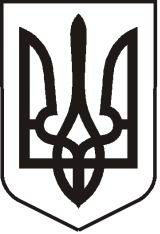 УКРАЇНАЛУГАНСЬКА  ОБЛАСТЬПОПАСНЯНСЬКИЙ  РАЙОН
ПОПАСНЯНСЬКА  МІСЬКА  РАДАШОСТОГО   СКЛИКАННЯСТО ВІСІМНАДЦЯТА СЕСІЯ РIШЕННЯ05 листопада 2020 року                м. Попасна 	                                   № 118/18Про надання дозволу на проведення експертної грошової оцінки земельної ділянки для подальшого продажу у власністьРозглянувши заяву *** щодо придбання земельної ділянки комунальної власності, на якій знаходиться належний йому на праві власності об’єкт нерухомого майна, відповідно до Закону України «Про оцінку земель», ст.ст. 122, 127, 128, 134 Земельного кодексу України, п. 34 ч. 1 ст. 26 Закону України «Про місцеве самоврядування в Україні» Попаснянська міська радаВИРІШИЛА:Надати дозвіл на проведення експертної грошової оцінки земельної ділянки площею 0,0770 га, кадастровий номер *** з цільовим призначенням для будівництва та обслуговування будівель торгівлі, вид використання земельної ділянки – для обслуговування торгівельного центру – групи торгівельних об’єктів (ринок), яка знаходиться за адресою: ***, землі житлової та громадської забудови.*** укласти із Попаснянською міською радою договір про оплату авансового внеску в рахунок вартості  земельної ділянки.Виготовлений звіт про експертну грошову оцінку земельної ділянки подати на затвердження сесії Попаснянської міської ради.Контроль за виконанням рішення покласти на  постійну комісію міської ради з питань транспорту, зв’язку та благоустрою, земельних відносин та охорони довкілля.                                Міський голова                                                                                 Ю.І.Онищенко